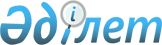 О внесении изменений в решение Мунайлинского районного маслихата от 27 января 2020 года № 50/468 "О бюджетах сел, сельских округов на 2020 - 2022 годы"Решение Мунайлинского районного маслихата Мангистауской области от 21 октября 2020 года № 59/528. Зарегистрировано Департаментом юстиции Мангистауской области 27 октября 2020 года № 4328
      В соответствии с Бюджетным кодексом Республики Казахстан от 4 января 2008 года, Законом Республики Казахстан от 23 января 2001 года "О местном государственном управлении и самоуправлении в Республике Казахстан" и решением Мунайлинского районного маслихата от 15 сентября 2020 года № 57/517 "О внесении изменений и дополнений в решение Мунайлинского районного маслихата от 14 января 2020 года № 49/464 "О районном бюджете на 2020-2022 годы" (зарегистрировано в Реестре государственной регистрации нормативных правовых актов за № 4294), Мунайлинский районный маслихат РЕШИЛ:
      1. Внести в решение Мунайлинского районного маслихата от 27 января 2020 года № 50/468 "О бюджетах сел, сельских округов на 2020-2022 годы" (зарегистрировано в Реестре государственной регистрации нормативных правовых актов за № 4125, опубликовано 30 января 2020 года в Эталонном контрольном банке нормативных правовых актов Республики Казахстан) следующие изменения:
      пункт 1 указанного решения изложить в новой редакции:
      "1. Утвердить бюджеты сел, сельских округов на 2020-2022 годы согласно приложениям 1, 2, 3, 4, 5, 6, 7, 8, 9, 10, 11, 12, 13, 14, 15, 16, 17, 18, 19, 20 и 21 соответственно, в том числе на 2020 год в следующих объемах:
      1) доходы – 3 730 505,0 тысяч тенге, в том числе по:
      налоговым поступлениям – 644 009,0 тысяч тенге;
      неналоговым поступлениям – 6 240,0 тысяч тенге;
      поступлениям от продажи основного капитала – 0 тенге; 
      поступлениям трансфертов – 3 080 256,0 тысяч тенге;
      2) затраты – 3 785 352,9 тысячи тенге;
      3) чистое бюджетное кредитование – 0 тенге, в том числе:
      бюджетные кредиты – 0 тенге;
      погашение бюджетных кредитов – 0 тенге;
      4) сальдо по операциям с финансовыми активами – 0 тенге, в том числе:
      приобретение финансовых активов – 0 тенге;
      поступления от продажи финансовых активов государства – 0 тенге;
      5) дефицит (профицит) бюджета – -54 847,9 тысяч тенге;
      6) финансирование дефицита (использование профицита) бюджета – 54 847,9 тысяч тенге, в том числе:
      поступление займов – 0 тенге;
      погашение займов – 0 тенге;
      используемые остатки бюджетных средств – 54 847,9 тысяч тенге.";
      пункт 2 изложить в новой редакции следующего содержания:
       "2. Учесть, что из районного бюджета на 2020 год в бюджеты сел, сельских округов выделена субвенция в сумме 2 747 346,0 тысяч тенге, в том числе:
      сельского округа Атамекен – 443 286,8 тысяч тенге;
      сельского округа Баскудык – 454 021,4 тысяча тенге;
      сельского округа Батыр – 263 699,7 тысяч тенге;
      села Баянды – 176 838,3 тысяч тенге;
      сельского округа Даулет – 204 161,3 тысяча тенге;
      сельского округа Кызылтобе – 444 930,1 тысяч тенге;
      села Мангистау – 760 408,4 тысяч тенге.";
      приложения 1, 2, 3, 4, 5, 6 и 7 к указанному решению изложить в новой редакции согласно приложениям 1, 2, 3, 4, 5, 6 и 7 к настоящему решению.
      2. Контроль за исполнением настоящего решения возложить на бюджетную комиссию Мунайлинского района (председатель комиссии Н. Жолбаев).
      3. Государственному учреждению "Аппарат Мунайлинского районного маслихата" (руководитель аппарата А. Жанбуршина) обеспечить государственную регистрацию настоящего решения в органах юстиции и его официальное опубликование в средствах массовой информации.
      4. Настоящее решение вводится в действие с 1 января 2020 года. Бюджет сельского округа Атамекен на 2020 год Бюджет сельского округа Баскудык на 2020 год Бюджет сельского округа Батыр на 2020 год Бюджет села Баянды на 2020 год Бюджет сельского округа Даулет на 2020 год Бюджет сельского округа Кызылтобе на 2020 год Бюджет села Мангистау на 2020 год
					© 2012. РГП на ПХВ «Институт законодательства и правовой информации Республики Казахстан» Министерства юстиции Республики Казахстан
				
      Председатель сессии 

Б. Казахбаев

      Секретарь Мунайлинского районного маслихата 

Б. Назар
Приложение 1к решению Мунайлинского районного маслихатаот 21 октября 2020 года № 59/528Приложение 1к решению Мунайлинского районного маслихатаот 27 января 2020 года № 50/468
Категория
Категория
Категория
Наименование
Сумма, тысяч тенге
Класс
Класс
Наименование
Сумма, тысяч тенге
Подкласс
Наименование
Сумма, тысяч тенге
1. Доходы
594 583,8
1
Налоговые поступления
111 858,0
01
Подоходный налог
56 625,0
2
Индивидуальный подоходный налог
56 625,0
04
Hалоги на собственность
55 233,0
1
Hалоги на имущество
1 838,0
3
Земельный налог
3 323,0
4
Hалог на транспортные средства
50 072,0
2
Неналоговые поступления
300,0
04
Штрафы, пени, санкции, взыскания, налагаемые государственными учреждениями, финансируемыми из государственного бюджета, а также содержащимися и финансируемыми из бюджета (сметы расходов) Национального Банка Республики Казахстан
300,0
 

1
Штрафы, пени, санкции, взыскания, налагаемые государственными учреждениями, финансируемыми из государственного бюджета, а также содержащимися и финансируемыми из бюджета (сметы расходов) Национального Банка Республики Казахстан, за исключением поступлений от организаций нефтяного сектора и в Фонд компенсации потерпевшим
300,0
4
Поступления трансфертов
482 425,8
02
Трансферты из вышестоящих органов государственного управления
482 425,8
3
Трансферты из районного (города областного значения) бюджета
482 425,8
Функциональная группа
Функциональная группа
Функциональная группа
Наименование
Сумма, тысяч тенге
Администратор бюджетных программ
Администратор бюджетных программ
Наименование
Сумма, тысяч тенге
Программа
Наименование
Сумма, тысяч тенге
2. Затраты
607 170,3
01
Государственные услуги общего характера
55 575,0
124
Аппарат акима города районного значения, села, поселка, сельского округа
55 575,0
001
Услуги по обеспечению деятельности акима города районного значения, села, поселка, сельского округа
55 575,0
04
Образование
464 290,3
124
Аппарат акима города районного значения, села, поселка, сельского округа
464 290,3
004
Дошкольное воспитание и обучение и организация медицинского обслуживания в организациях дошкольного воспитания и обучения
437 985,3
005
Организация бесплатного подвоза учащихся до ближайшей школы и обратно в сельской местности
26 305,0
07
Жилищно-коммунальное хозяйство
87 305,0
124
Аппарат акима города районного значения, села, поселка, сельского округа
87 305,0
008
Освещение улиц в населенных пунктах
41 900,0
009
Обеспечение санитарии населенных пунктов
26 331,0
011
Благоустройство и озеленение населенных пунктов
19 074,0
3. Чистое бюджетное кредитование
0
бюджетные кредиты
0
погашение бюджетных кредитов
0
4. Сальдо по операциям с финансовыми активами
0
приобретение финансовых активов
0
поступления от продажи финансовых активов государства
0
5. Дефицит (профицит) бюджета
-12 586,5
6. Финансирование дефицита (использование профицита) бюджета
12 586,5
поступление займов
0
погашение займов
0
8
Используемые остатки бюджетных средств
12 586,5
01
Остатки бюджетных средств
12 586,5
1
Свободные остатки бюджетных средств
12 586,5Приложение 2к решению Мунайлинского районного маслихатаот 21 октября 2020 года № 59/528Приложение 2к решению Мунайлинского районного маслихатаот 27 января 2020 года № 50/468
Категория
Категория
Категория
Наименование
Сумма, тысяч тенге
Класс
Класс
Наименование
Сумма, тысяч тенге
Подкласс
Наименование
Сумма, тысяч тенге
1. Доходы
668 614,8
1
Налоговые поступления
144 423,0
01
Подоходный налог
56 125,0
2
Индивидуальный подоходный налог
56 125,0
04
Hалоги на собственность
88 298,0
1
Hалоги на имущество
2 651,0
3
Земельный налог
3 261,0
4
Hалог на транспортные средства
82 386,0
2
Неналоговые поступления
2 376,4
04
Штрафы, пени, санкции, взыскания, налагаемые государственными учреждениями, финансируемыми из государственного бюджета, а также содержащимися и финансируемыми из бюджета (сметы расходов) Национального Банка Республики Казахстан
2 376,4
 

1
Штрафы, пени, санкции, взыскания, налагаемые государственными учреждениями, финансируемыми из государственного бюджета, а также содержащимися и финансируемыми из бюджета (сметы расходов) Национального Банка Республики Казахстан, за исключением поступлений от организаций нефтяного сектора и в Фонд компенсации потерпевшим
2 376,4
4
Поступления трансфертов
521 815,4
02
Трансферты из вышестоящих органов государственного управления
521 815,4
3
Трансферты из районного (города областного значения) бюджета
521 815,4
Функциональная группа
Функциональная группа
Функциональная группа
Наименование
Сумма, тысяч тенге
Администратор бюджетных программ
Администратор бюджетных программ
Наименование
Сумма, тысяч тенге
Программа
Наименование
Сумма, тысяч тенге
2. Затраты
677 437,8
01
Государственные услуги общего характера
56 374,0
124
Аппарат акима города районного значения, села, поселка, сельского округа
56 374,0
001
Услуги по обеспечению деятельности акима города районного значения, села, поселка, сельского округа
56 374,0
04
Образование
538 686,8
124
Аппарат акима города районного значения, села, поселка, сельского округа
538 686,8
004
Дошкольное воспитание и обучение и организация медицинского обслуживания в организациях дошкольного воспитания и обучения
485 111,8
005
Организация бесплатного подвоза учащихся до ближайшей школы и обратно в сельской местности
53 575,0
07
Жилищно-коммунальное хозяйство
82 377,0
124
Аппарат акима города районного значения, села, поселка, сельского округа
82 377,0
008
Освещение улиц в населенных пунктах
37 092,0
009
Обеспечение санитарии населенных пунктов
27 165,0
011
Благоустройство и озеленение населенных пунктов
18 120,0
3. Чистое бюджетное кредитование
0
бюджетные кредиты
0
погашение бюджетных кредитов
0
4. Сальдо по операциям с финансовыми активами
0
приобретение финансовых активов
0
поступления от продажи финансовых активов государства
0
5. Дефицит (профицит) бюджета
- 8 823,0
6. Финансирование дефицита (использование профицита) бюджета
8 823,0
поступление займов
0
погашение займов
0
8
Используемые остатки бюджетных средств
8 823,0
01
Остатки бюджетных средств
8 823,0
1
Свободные остатки бюджетных средств
8 823,0Приложение 3к решению Мунайлинского районного маслихатаот 21 октября 2020 года № 59/528Приложение 3к решению Мунайлинского районного маслихатаот 27 января 2020 года № 50/468
Категория
Категория
Категория
Наименование
Сумма, тысяч тенге
Класс
Класс
Наименование
Сумма, тысяч тенге
Подкласс
Наименование
Сумма, тысяч тенге
1. Доходы
423 971,1
1
Налоговые поступления
30 768,0
01
Подоходный налог
15 230,0
2
Индивидуальный подоходный налог
15 230,0
04
Hалоги на собственность
15 538,0
1
Hалоги на имущество
538,0
3
Земельный налог
3 613,0
4
Hалог на транспортные средства
11 387,0
2
Неналоговые поступления
389,4
04
Штрафы, пени, санкции, взыскания, налагаемые государственными учреждениями, финансируемыми из государственного бюджета, а также содержащимися и финансируемыми из бюджета (сметы расходов) Национального Банка Республики Казахстан
389,4
 

1
Штрафы, пени, санкции, взыскания, налагаемые государственными учреждениями, финансируемыми из государственного бюджета, а также содержащимися и финансируемыми из бюджета (сметы расходов) Национального Банка Республики Казахстан, за исключением поступлений от организаций нефтяного сектора и в Фонд компенсации потерпевшим
389,4
4
Поступления трансфертов
392 813,7
02
Трансферты из вышестоящих органов государственного управления
392 813,7
3
Трансферты из районного (города областного значения) бюджета
392 813,7
Функциональная группа
Функциональная группа
Функциональная группа
Наименование
Сумма, тысяч тенге
Администратор бюджетных программ
Администратор бюджетных программ
Наименование
Сумма, тысяч тенге
Программа
Наименование
Сумма, тысяч тенге
2. Затраты
425 905,5
01
Государственные услуги общего характера
39 437,0
124
Аппарат акима города районного значения, села, поселка, сельского округа
39 437,0
001
Услуги по обеспечению деятельности акима города районного значения, села, поселка, сельского округа
39 437,0
04
Образование
282 036,3
124
Аппарат акима города районного значения, села, поселка, сельского округа
282 036,3
004
Дошкольное воспитание и обучение и организация медицинского обслуживания в организациях дошкольного воспитания и обучения
143 939,3
005
Организация бесплатного подвоза учащихся до ближайшей школы и обратно в сельской местности
138 097,0
07
Жилищно-коммунальное хозяйство
104 430,0
124
Аппарат акима города районного значения, села, поселка, сельского округа
104 430,0
008
Освещение улиц в населенных пунктах
52 134,0
009
Обеспечение санитарии населенных пунктов
31 336,0
011
Благоустройство и озеленение населенных пунктов
20 960,0
15
Трансферты
2,2
124
Аппарат акима города районного значения, села, поселка, сельского округа
2,2
048
Возврат неиспользованных (недоиспользованных) целевых трансфертов
2,2
3. Чистое бюджетное кредитование
0
бюджетные кредиты
0
погашение бюджетных кредитов
0
4. Сальдо по операциям с финансовыми активами
0
приобретение финансовых активов
0
поступления от продажи финансовых активов государства
0
5. Дефицит (профицит) бюджета
- 1 934,4
6. Финансирование дефицита (использование профицита) бюджета
1 934,4
поступление займов
0
погашение займов
0
8
Используемые остатки бюджетных средств
1 934,4
01
Остатки бюджетных средств
1934,4
1
Свободные остатки бюджетных средств
1934,4Приложение 4к решению Мунайлинского районного маслихатаот 21 октября 2020 года № 59/528Приложение 4к решению Мунайлинского районного маслихатаот 27 января 2020 года № 50/468
Категория
Категория
Категория
Наименование
Сумма, тысяч тенге
Класс
Класс
Наименование
Сумма, тысяч тенге
Подкласс
Наименование
Сумма, тысяч тенге
1. Доходы
240 598,9
1
Налоговые поступления
48 834,0
01
Подоходный налог
15 325,0
2
Индивидуальный подоходный налог
15 325,0
04
Hалоги на собственность
33 509,0
1
Hалоги на имущество
518,0
3
Земельный налог
2 777,0
4
Hалог на транспортные средства
30 214,0
2
Неналоговые поступления
1 077,6
04
Штрафы, пени, санкции, взыскания, налагаемые государственными учреждениями, финансируемыми из государственного бюджета, а также содержащимися и финансируемыми из бюджета (сметы расходов) Национального Банка Республики Казахстан
1 077,6
 

1
Штрафы, пени, санкции, взыскания, налагаемые государственными учреждениями, финансируемыми из государственного бюджета, а также содержащимися и финансируемыми из бюджета (сметы расходов) Национального Банка Республики Казахстан, за исключением поступлений от организаций нефтяного сектора и в Фонд компенсации потерпевшим
1 077,6
4
Поступления трансфертов
190 687,3
02
Трансферты из вышестоящих органов государственного управления
190 687,3
3
Трансферты из районного (города областного значения) бюджета
190 687,3
Функциональная группа
Функциональная группа
Функциональная группа
Наименование
Сумма, тысяч тенге
Администратор бюджетных программ
Администратор бюджетных программ
Наименование
Сумма, тысяч тенге
Программа
Наименование
Сумма, тысяч тенге
2. Затраты
244 460,8
01
Государственные услуги общего характера
34 140,0
124
Аппарат акима города районного значения, села, поселка, сельского округа
34 140,0
001
Услуги по обеспечению деятельности акима города районного значения, села, поселка, сельского округа
34 140,0
04
Образование
143 432,4
124
Аппарат акима города районного значения, села, поселка, сельского округа
143 432,4
004
Дошкольное воспитание и обучение и организация медицинского обслуживания в организациях дошкольного воспитания и обучения
143 432,4
07
Жилищно-коммунальное хозяйство
45 716,0
124
Аппарат акима города районного значения, села, поселка, сельского округа
45 716,0
008
Освещение улиц в населенных пунктах
15 156,0
009
Обеспечение санитарии населенных пунктов
13 834,0
011
Благоустройство и озеленение населенных пунктов
16 726,0
08
Культура, спорт, туризм и информационное пространство
20 971,0
124
Аппарат акима города районного значения, села, поселка, сельского округа
20 971,0
006
Поддержка культурно-досуговой работы на местном уровне
20 971,0
15
Трансферты
201,4
124
Аппарат акима города районного значения, села, поселка, сельского округа
201,4
048
Возврат неиспользованных (недоиспользованных) целевых трансфертов
201,4
3. Чистое бюджетное кредитование
0
бюджетные кредиты
0
погашение бюджетных кредитов
0
4. Сальдо по операциям с финансовыми активами
0
приобретение финансовых активов
0
поступления от продажи финансовых активов государства
0
5. Дефицит (профицит) бюджета
- 3 861,9
6. Финансирование дефицита (использование профицита) бюджета
3 861,9
поступление займов
0
погашение займов
0
8
Используемые остатки бюджетных средств
3 861,9
01
Остатки бюджетных средств
3 861,9
1
Свободные остатки бюджетных средств
3 861,9Приложение 5к решению Мунайлинского районного маслихатаот 21 октября 2020 года № 59/528Приложение 5к решению Мунайлинского районного маслихатаот 27 января 2020 года № 50/468
Категория
Категория
Категория
Наименование
Сумма, тысяч тенге
Класс
Класс
Наименование
Сумма, тысяч тенге
Подкласс
Наименование
Сумма, тысяч тенге
1. Доходы
271 099,3
1
Налоговые поступления
45 555,0
01
Подоходный налог
16 265,0
2
Индивидуальный подоходный налог
16 265,0
04
Hалоги на собственность
29 290,0
1
Hалоги на имущество
338,0
3
Земельный налог
3 019,0
4
Hалог на транспортные средства
25 933,0
2
Неналоговые поступления
1 000,0
04
Штрафы, пени, санкции, взыскания, налагаемые государственными учреждениями, финансируемыми из государственного бюджета, а также содержащимися и финансируемыми из бюджета (сметы расходов) Национального Банка Республики Казахстан
1 000,0
 

1
Штрафы, пени, санкции, взыскания, налагаемые государственными учреждениями, финансируемыми из государственного бюджета, а также содержащимися и финансируемыми из бюджета (сметы расходов) Национального Банка Республики Казахстан, за исключением поступлений от организаций нефтяного сектора и в Фонд компенсации потерпевшим
1 000,0
4
Поступления трансфертов
224 544,3
02
Трансферты из вышестоящих органов государственного управления
224 544,3
3
Трансферты из районного (города областного значения) бюджета
224 544,3
Функциональная группа
Функциональная группа
Функциональная группа
Наименование
Сумма, тысяч тенге
Администратор бюджетных программ
Администратор бюджетных программ
Наименование
Сумма, тысяч тенге
Программа
Наименование
Сумма, тысяч тенге
2. Затраты
274 988,1
01
Государственные услуги общего характера
41 139,0
124
Аппарат акима города районного значения, села, поселка, сельского округа
41 139,0
001
Услуги по обеспечению деятельности акима города районного значения, села, поселка, сельского округа
41 139,0
04
Образование
161 916,8
124
Аппарат акима города районного значения, села, поселка, сельского округа
161 916,8
004
Дошкольное воспитание и обучение и организация медицинского обслуживания в организациях дошкольного воспитания и обучения
154 690,8
005
Организация бесплатного подвоза учащихся до ближайшей школы и обратно в сельской местности
7 226,0
07
Жилищно-коммунальное хозяйство
71 932,0
124
Аппарат акима города районного значения, села, поселка, сельского округа
71 932,0
008
Освещение улиц в населенных пунктах
39 894,0
009
Обеспечение санитарии населенных пунктов
11 612,0
011
Благоустройство и озеленение населенных пунктов
20 426,0
15
Трансферты
0,3
124
Аппарат акима города районного значения, села, поселка, сельского округа
0,3
048
Возврат неиспользованных (недоиспользованных) целевых трансфертов
0,3
3. Чистое бюджетное кредитование
0
бюджетные кредиты
0
погашение бюджетных кредитов
0
4. Сальдо по операциям с финансовыми активами
0
приобретение финансовых активов
0
поступления от продажи финансовых активов государства
0
5. Дефицит (профицит) бюджета
- 3 888,8
6. Финансирование дефицита (использование профицита) бюджета
3 888,8
поступление займов
0
погашение займов
0
8
Используемые остатки бюджетных средств
3 888,8
01
Остатки бюджетных средств
3 888,8
1
Свободные остатки бюджетных средств
3 888,8Приложение 6к решению Мунайлинского районного маслихатаот 21 октября 2020 года № 59/528Приложение 6к решению Мунайлинского районного маслихатаот 27 января 2020 года № 50/468
Категория
Категория
Категория
Наименование
Сумма, тысяч тенге
Класс
Класс
Наименование
Сумма, тысяч тенге
Подкласс
Наименование
Сумма, тысяч тенге
1. Доходы
590 674,1
1
Налоговые поступления
116 116,0
01
Подоходный налог
41 210,0
2
Индивидуальный подоходный налог
41 210,0
04
Hалоги на собственность
74 906,0
1
Hалоги на имущество
748,0
3
Земельный налог
3 468,0
4
Hалог на транспортные средства
70 690,0
4
Поступления трансфертов
474 558,1
02
Трансферты из вышестоящих органов государственного управления
474 558,1
3
Трансферты из районного (города областного значения) бюджета
474 558,1
Функциональная группа
Функциональная группа
Функциональная группа
Наименование
Сумма, тысяч тенге
Администратор бюджетных программ
Администратор бюджетных программ
Наименование
Сумма, тысяч тенге
Программа
Наименование
Сумма, тысяч тенге
2. Затраты
597 460,0
01
Государственные услуги общего характера
55 274,0
124
Аппарат акима города районного значения, села, поселка, сельского округа
55 274,0
001
Услуги по обеспечению деятельности акима города районного значения, села, поселка, сельского округа
55 274,0
04
Образование
374 912,0
124
Аппарат акима города районного значения, села, поселка, сельского округа
374 912,0
004
Дошкольное воспитание и обучение и организация медицинского обслуживания в организациях дошкольного воспитания и обучения
374 912,0
07
Жилищно-коммунальное хозяйство
116 203,0
124
Аппарат акима города районного значения, села, поселка, сельского округа
116 203,0
008
Освещение улиц в населенных пунктах
50 310,0
009
Обеспечение санитарии населенных пунктов
42 544,0
011
Благоустройство и озеленение населенных пунктов
23 349,0
08
Культура, спорт, туризм и информационное пространство
51 071,0
124
Аппарат акима города районного значения, села, поселка, сельского округа
51071,0
006
Поддержка культурно-досуговой работы на местном уровне
51071,0
3. Чистое бюджетное кредитование
0
бюджетные кредиты
0
погашение бюджетных кредитов
0
4. Сальдо по операциям с финансовыми активами
0
приобретение финансовых активов
0
поступления от продажи финансовых активов государства
0
5. Дефицит (профицит) бюджета
- 6 785,9
6. Финансирование дефицита (использование профицита) бюджета
6 785,9
поступление займов
0
погашение займов
0
8
Используемые остатки бюджетных средств
6 785,9
01
Остатки бюджетных средств
6 785,9
1
Свободные остатки бюджетных средств
6 785,9Приложение 7к решению Мунайлинского районного маслихатаот 21 октября 2020 года № 59/528Приложение 7к решению Мунайлинского районного маслихатаот 27 января 2020 года № 50/468
Категория
Категория
Категория
Наименование
Сумма, тысяч тенге
Класс
Класс
Наименование
Сумма, тысяч тенге
Подкласс
Наименование
Сумма, тысяч тенге
1. Доходы
940 963,0
1
Налоговые поступления
146 455,0
01
Подоходный налог
55 625,0
2
Индивидуальный подоходный налог
55 625,0
04
Hалоги на собственность
90 724,0
1
Hалоги на имущество
2 538,0
3
Земельный налог
3 339,0
4
Hалог на транспортные средства
84 847,0
05
Внутренние налоги на товары, работы и услуги
106,0
4
Сборы за ведение предпринимательской и профессиональной деятельности
106,0
2
Неналоговые поступления
1 096,6
04
Штрафы, пени, санкции, взыскания, налагаемые государственными учреждениями, финансируемыми из государственного бюджета, а также содержащимися и финансируемыми из бюджета (сметы расходов) Национального Банка Республики Казахстан
1 096,6
 

1
Штрафы, пени, санкции, взыскания, налагаемые государственными учреждениями, финансируемыми из государственного бюджета, а также содержащимися и финансируемыми из бюджета (сметы расходов) Национального Банка Республики Казахстан, за исключением поступлений от организаций нефтяного сектора и в Фонд компенсации потерпевшим
1 096,6
4
Поступления трансфертов
793 411,4
02
Трансферты из вышестоящих органов государственного управления
793 411,4
3
Трансферты из районного (города областного значения) бюджета
793 411,4
Функциональная группа
Функциональная группа
Функциональная группа
Наименование
Сумма, тысяч тенге
Администратор бюджетных программ
Администратор бюджетных программ
Наименование
Сумма, тысяч тенге
Программа
Наименование
Сумма, тысяч тенге
2. Затраты
957 930,4
01
Государственные услуги общего характера
65 380,0
124
Аппарат акима города районного значения, села, поселка, сельского округа
65 380,0
001
Услуги по обеспечению деятельности акима города районного значения, села, поселка, сельского округа
65 380,0
04
Образование
752 333,4
124
Аппарат акима города районного значения, села, поселка, сельского округа
752 333,4
004
Дошкольное воспитание и обучение и организация медицинского обслуживания в организациях дошкольного воспитания и обучения
752 333,4
06
Социальная помощь и социальное обеспечение
3 287,0
124
Аппарат акима города районного значения, села, поселка, сельского округа
3 287,0
003
Оказание социальной помощи нуждающимся гражданам на дому
3 287,0
07
Жилищно-коммунальное хозяйство
136 930,0
124
Аппарат акима города районного значения, села, поселка, сельского округа
136 930,0
008
Освещение улиц в населенных пунктах
61 311,0
009
Обеспечение санитарии населенных пунктов
58 178,0
011
Благоустройство и озеленение населенных пунктов
17 441,0
3. Чистое бюджетное кредитование
0
бюджетные кредиты
0
погашение бюджетных кредитов
0
4. Сальдо по операциям с финансовыми активами
0
приобретение финансовых активов
0
поступления от продажи финансовых активов государства
0
5. Дефицит (профицит) бюджета
- 16 967,4
6. Финансирование дефицита (использование профицита) бюджета
16 967,4
поступление займов
0
погашение займов
0
8
Используемые остатки бюджетных средств
16 967,4
01
Остатки бюджетных средств
16 967,4
1
Свободные остатки бюджетных средств
16 967,4